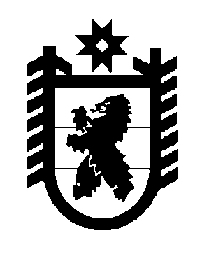 Российская Федерация Республика Карелия    ПРАВИТЕЛЬСТВО РЕСПУБЛИКИ КАРЕЛИЯРАСПОРЯЖЕНИЕот  17 октября 2016 года № 795р-Пг. Петрозаводск В целях реализации постановления Правительства Российской Федерации  от 29 февраля 2016 года № 155 «О предоставлении и распределении в 2016 году субсидий из федерального бюджета бюджетам субъектов Российской Федерации на реализацию дополнительных мероприятий в сфере занятости населения, направленных на снижение напряженности на рынке труда субъектов Российской Федерации»: 	1. Одобрить:	Соглашение между Правительством Республики Карелия и Акционерным обществом «Запкареллес» о взаимодействии по реализации дополнительных мероприятий в сфере занятости населения, направленных на снижение напряженности на рынке труда Республики Карелия в                       2016 году;Соглашение между Правительством Республики Карелия и Акционерным обществом «КАЛА-РАНТА» о взаимодействии по реализации дополнительных мероприятий в сфере занятости населения, направленных на снижение напряженности на рынке труда Республики Карелия в 2016 году;Соглашение между Правительством Республики Карелия и Обществом с ограниченной ответственностью «Теком Сервис» о взаимодействии по реализации дополнительных мероприятий в сфере занятости населения, направленных на снижение напряженности на рынке труда Республики Карелия в 2016 году;Соглашение между Правительством Республики Карелия и Обществом с ограниченной ответственностью «Теком Машиностроение» о взаимодействии по реализации дополнительных мероприятий в сфере занятости населения, направленных на снижение напряженности на рынке труда Республики Карелия в 2016 году;Соглашение между Правительством Республики Карелия и Обществом с ограниченной ответственностью «Теком Проф» о взаимодействии по реализации дополнительных мероприятий в сфере занятости населения, направленных на снижение напряженности на рынке труда Республики Карелия в 2016 году;Соглашение между Правительством Республики Карелия и Обществом с ограниченной ответственностью «Карелприродресурс» о взаимодействии по реализации дополнительных мероприятий в сфере занятости населения, направленных на снижение напряженности на рынке труда Республики Карелия в 2016 году;Соглашение между Правительством Республики Карелия и акционерным обществом «Вагонная ремонтная компания – 1» о взаимодействии по реализации дополнительных мероприятий в сфере занятости населения, направленных на снижение напряженности на рынке труда Республики Карелия в 2016 году.2. Поручить подписать соглашения, указанные в пункте 1 настоящего распоряжения, заместителю Премьер-министра Правительства Республики Карелия  Улич Валентине Васильевне.3. Определить Министерство социальной защиты, труда и занятости Республики Карелия органом, уполномоченным на выполнение условий соглашений, указанных в пункте 1 настоящего распоряжения.           Глава Республики Карелия                                                                  А.П. Худилайнен   